State Rail Service Improvement Fund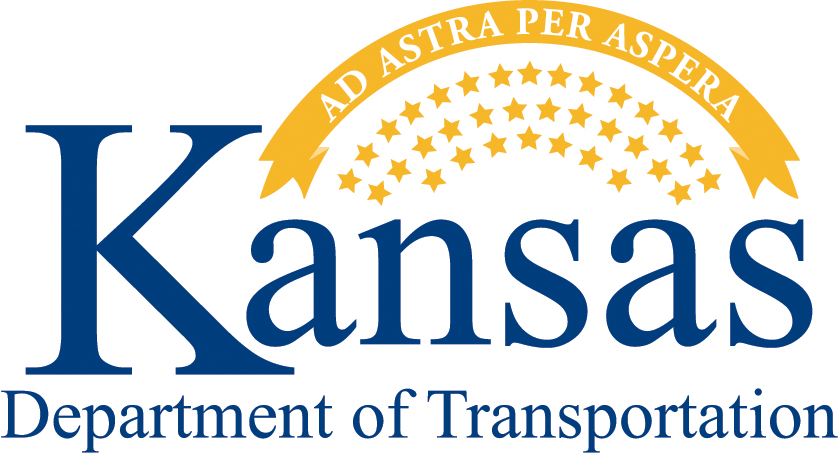 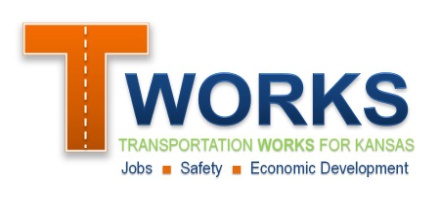 FY 2012 ApplicationIf your project has direct ties to the economy by creating or sustaining jobs or if you are new to the Rail Program, KDOT strongly encourages you to start with the General Local Partnership Opportunity Application available at www.ksdot.org/tworks/ecodevo/downloads/genapp2011.  KDOT is also here to help throughout the application process, so if you have any questions, please don’t hesitate to contact John Maddox at 785.296.3228 or freightandrail@ksdot.org.  General Applicant InformationApplicant Type       Railroad    Local Government      Port Authority    ShipperIf applicant is not a railroad, please include a memorandum of understanding indicating the railroad’s agreement to provide service and railcars on the project segmentName of Entity:  Name and title of primary contact person:  Address:   Phone Number:  Email:  d.	Federal ID Number: Project Location– Attach detailed mapServing Railroad (operating carrier):  Rail line owner:  Subdivision:  Interchanges with other railroads:  Milepost:  to milepost:  Total miles:  City:  to city:  Project type and description – Select the category that best represents the project and provide a description of project scope Preservation or Major RehabilitationThis category encompasses major rehabilitation activities such as crosstie installation, rail replacement, ballast addition, etc. Expansion or Capacity ImprovementThis category includes projects that expand capacity like installation of passing tracks, siding extensions on the mainline, wye installation, etc.Project Description – Provide a description of the project scope (description of work):Estimated Cost of the Project – Please attach as detailed a material and cost breakdown as possibleMaterials Construction (labor and equipment)Total Estimated Cost (sum of lines a-b)        Schedule and coordination informationEstimated start date:  Estimated completion date:  Describe any known projects (KDOT or other) that may need coordination:  Benefits of the project – Add or substitute additional sheets as necessaryDescribe the nature of the transportation problem(s) at this location and the transportation benefits that would result from the project (i.e. safety, rehabilitation, capacity, operational, etc.):Describe the cost savings and benefits that would result from the project (i.e. savings to businesses or customers, operating efficiencies to businesses, improved customer service, etc.):Describe any indirect or other benefits (improvements in livability, sustainability, etc.) or issues that are related to the project (environmental, organized opposition, etc.):Describe the nature of the industry or industries that would benefit from the project (i.e. types of industries served, commodities produced or carried, customers served, etc.):Traffic Data  – Provide data from the proposed location for those fields that are applicable.  For some projects, such as a new industrial lead, historical data will not exist.Annual carloads per year during the previous three yearsYear 1:       Year 2:       Year 3: Estimated annual carloads the first year after completion:  Average carloads per mile during the previous three yearsYear 1:       Year 2:       Year 3: Estimated average carloads per mile the first year after completion:  Number of trains per year during the previous three yearsYear 1:       Year 2:       Year 3: Estimated number of trains the first year after completion:  Sample Material and Labor Cost Detail – The following is provided as a sample.  Applicant may fill out the table below or provide substitute or additional sheets as necessary. Only new crossties may be used.  A minimum of 112 pound rail is recommended.  A minimum of 5 carloads of ballast per mile is recommended. Existing Line Condition – Provide information on the existing rail line condition.  For some projects, such as new track construction, historical data will not exist.Current rail weight:  b.	Current rail condition:  c.	Existing track weight limit:  Existing ballast depth: :  Number of good crossties per 39 foot section:  Existing crosstie condition: (check all that apply) Plate cut Broken SlewingExisting OTM condition: (check all that apply) Inadequate tie plates Inadequate anchors Inadequate spikes Broken Joint bars 2-bolt minimum not metExisting roadbed and drainage condition:  Existing right-of-way & visibility condition:  Existing FRA track standard classification:  Existing maximum operating speed:  Existing average operating speed:  Are there any existing slow orders?     Yes	 NoIf so, please describe:  Other investments – Add or substitute additional sheets as necessaryIs there a private sector business or other entity involved in the project?    Yes	 NoName of business or other:  Name and title of contact:  Address:  Phone Number:  Email:  Describe any associated investments of any private sector business that relate to the project.This could include land purchased, building erected or expanded, equipment purchased, etc.Describe any additional investments being made in the project.This could include investment by the railroad, utilities provided by the local government, tax incentives given, other related grants, etc.Attachment ChecklistMemorandum of understanding with serving railroad (if applicant is not a railroad)Project mapDetailed material and cost breakdownSigned Statement of Intent (following page)Submit application via email to freightandrail@ksdot.org AND ecodevo@ksdot.org.  To ensure receipt, if you do not receive an email response, please follow up by phone with John Maddox at 785.296.3228If not submitting application via email, send printed copy to: 	Kansas Department of Transportation			Attn:  John MaddoxEisenhower State Office Building700 Harrison, 2nd FloorTopeka KS 66603Statement of IntentThe authorized representative for the applicant must read, agree, and sign the statement below for this to be considered an official applicationAs the Applicant, or as an authorized representative of the Applicant, I hereby submit this Application to the State Rail Service Improvement Fund.  I represent that the information contained herein and attached hereto are true and correct to the best of my knowledge.  I understand that the following conditions apply to this application:Additional information may be requested;I authorize the Kansas Department of Transportation to independently verify any information contained in this application; andAcceptance and consideration of this application does not constitute a commitment for financial assistance by the State of Kansas.I assure that this project will be constructed in accordance with the Rules and Regulations governing the State Rail Service Improvement Fund, AREMA track standards, FRA classification specifications, and all applicable Kansas law.I assure that all work performed and all material furnished for the approved project shall be in conformity with the plans, specifications, and any authorized revisions thereto, which have been approved by the designer of the approved project.If the project is approved, I will provide written assurance that:The project will be designed by a licensed professional engineer.All revisions and/or deviations from the plans and specifications will be approved by the project’s designerUpon completion and prior to opening to unrestricted traffic, the project will be inspected by an FRA certified track inspector. ________________________________________Signature  _______________________________________Printed Name    ______________________________________Title    ______________________________________DateItemNewUsedGradeDescription  (Size, weight, etc)UnitQuantityUnit PriceTotal CostRailRail Distribution (labor)Track SpikesSpike (plugs)Joint BarsInsulated JointBoltsTie PlatesRail AnchorsTimber HeadersTimber PlankingNew Crossties Labor to insert TiesSwitch TiesBridge TiesBridge Guard RailsBallastTurnoutsSwitchesStructural SteelSurfacing Sub-grade StabilizationBridge ConstructionDirt WorkGrade Crossing WorkRight-of-Way GradingBrush CuttingRelayClean UpWork TrainLabor - otherFreightTax on MaterialsTotal Project CostsTotal Project Costs